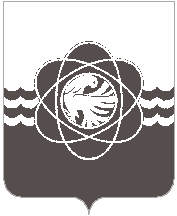 П О С Т А Н О В Л Е Н И Еот 04.07.2023 № 636В связи с кадровыми изменениями,Администрация муниципального образования «город Десногорск» Смоленской области постановляет: Внести в постановление Администрации муниципального образования «город Десногорск» Смоленской области от 16.10.2017 № 1016 «Об утверждении состава Межведомственной комиссии при Администрации муниципального образования «город Десногорск» Смоленской области по вопросам увеличения поступлений налоговых и неналоговых доходов в бюджеты Смоленской области и муниципального образования» (в ред. от 19.10.2018 № 882, от 19.04.2019 № 421, от 26.08.2022 № 608) следующее изменение:– состав Межведомственной комиссии при Администрации муниципального образования «город Десногорск» Смоленской области по вопросам увеличения поступлений налоговых и неналоговых доходов в бюджеты Смоленской области и муниципального образования изложить в новой редакции (приложение).2. Отделу информационных технологий и связи с общественностью (Е.О. Таистовой) разместить настоящее постановление на официальном сайте Администрации муниципального образования «город Десногорск» Смоленской области в сети «Интернет».Контроль исполнения настоящего постановления возложить на и.о. заместителя Главы муниципального образования Н.Н. Захаркину.Врип Главы муниципального образования«город Десногорск» Смоленской области                                     З.В Бриллиантова                                                                                                  УТВЕРЖДЕН	                                                                                                                                                     Постановлением  Администрации                                                                                               муниципального образования                                                                                                                                                                  «город Десногорск» Смоленской                                                                                                области                                                                                               от 04.07.2023 № 636СОСТАВМежведомственной комиссии при Администрации муниципальногообразования «город Десногорск» Смоленской области по вопросамувеличения поступлений налоговых и неналоговых доходов в бюджетыСмоленской области и муниципального образованияО внесении изменения в постановление Администрации муниципального образования «город Десногорск» Смоленской области от 16.10.2017                 № 1016 «Об утверждении состава Межведомственной комиссии при Администрации муниципального образования «город Десногорск» Смоленской области по вопросам увеличения поступлений налоговых и неналоговых доходов в бюджеты Смоленской области и муниципального образования» Захаркина Наталья Николаевнаи.о. заместителя Главы муниципального образования, председатель комиссии.Иванушенкова Анастасия Александровнаспециалист 1 категории - экономист отдела экономики и инвестиций Администрации муниципального образования «город Десногорск» Смоленской области, секретарь комиссии.Члены комиссии:Калякина Наталья Николаевна заместитель начальника отдела урегулирования задолженности физических лиц, УФНС России по Смоленской области;Шевякова Алина Сергеевна главный государственный налоговый инспектор отдела урегулирования задолженности физических лиц, УФНС России по Смоленской области;Потупаева Светлана Владимировнаначальник Финансового управления муниципального образования «город Десногорск» Смоленской области;Логинова Олеся Евгеньевнаначальник отдела – старший судебный пристав Десногорского районного отдела судебных приставов УФССП России по Смоленской области;Зайцева Татьяна Николаевнапредседатель Комитета имущественных и земельных отношений Администрации муниципального образования «город Десногорск» Смоленской области;Рудаков Юрий Владимировичзаместитель начальника полиции отдела МВД России по г. Десногорску;Межакова Ольга Васильевнаглавный специалист – ревизор филиала №3 ГУ – Смоленского регионального отделения Фонда Социального страхования Российской Федерации;Андрианова Елена Владимировнаначальник отдела СОГКУ «ЦЗН Рославльского района» в г. Десногорске.